Inschrijfformulier obligatielening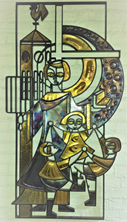 Stichting Laurentius Vierlingsbeek (SLV)t.b.v.  aankoop kerkgebouw VierlingsbeekOndergetekende:Voorletters: __________  Roepnaam: ____________________Achternaam: ________________________________________Straat _____________________________  Huisnummer:_____Postcode:___________  Woonplaats:  ____________________E.mail adres:_________________________________________telefoonnummer: ____________________________________Verklaart zich in te schrijven voor deelname aan de obligatielening van Stichting Laurentius Vierlingsbeek t.b.v. aankoop kerkgebouw Vierlingsbeek en daarom te willen intekenen 	voor:_   stuks obligaties ter waarde van €500, totaal waarde € _____,__Verklaart akkoord te gaan met het bij deze obligatielening behorende Reglement Obligatielening Ut Laurenshuus Vierlingsbeek (versie 3 september 2020). Reglement staat op de website van Stichting Laurentius Vierlingsbeek www.stichtinglaurentiusvierlingsbeek.nl en is op verzoek op papier te verkrijgen.Wilt u   wel / niet  (graag omcirkelen wat u wenst)  uw naam vermeld hebben op een  ‘lijst van eigenaren van kerkgebouw’. Op enigerlei wijze gaan we de ‘lijst’ in de kerk ergens ophangen met de naamsvermeldingen van de mensen die dit willen alsook “en vele anderen die niet bij naam genoemd willen worden”.Datum: __________________   Plaats: ___________________________Handtekening: _______________________________________________Dit inschrijfformulier kan ingeleverd worden bij secretariaat SLV, Sjaak Verstegen, Overambt 28, of op de 9 september-avond of via mail naar info@stichtinglaurentiusvierlingsbeek.nlNa ontvangst van de bijschrijving op het rekeningnummer van Stichting Laurentius Vierlingsbeek NL88RABO 0358 1561 30 ontvangt u voor elke € 500,00 een obligatiecertificaat. Deze wordt (worden) persoonlijk overhandigd na handtekening voor ontvangst.Obligatiecertificaatnummer(s): p.s.: regels m.b.t. privacywetgeving worden in achtgenomen